Projektas Vadovaudamasi Lietuvos Respublikos vietos savivaldos įstatymo 16 straipsnio 4 dalimi, Lietuvos Respublikos Socialinės apsaugos ir darbo ministro 2002 m. balandžio 18 d. įsakymu „Dėl vaiko laikinosios globos (rūpybos) nuostatų patvirtinimo“, Valstybės vaiko teisių apsaugos ir įvaikinimo tarnybos prie Socialinės apsaugos ir darbo ministerijos Tauragės apskrities vaiko teisių apsaugos skyriaus 2022 m. gegužės 13 d. raštu Nr. 10SD-1783 „Nurodymas dėl laikinosios globos (rūpybos) nustatymo“, Pagėgių savivaldybės taryba  n u s p r e n d ž i a:Į g a l i o t i, nesant Pagėgių savivaldybės administracijos direktoriui, Pagėgių savivaldybės administracijos Socialinės politikos ir sveikatos skyriaus vedėją, o jam nesant, jį pavaduojančiam asmeniui, pasirašyti dokumentus dėl laikinosios globos (rūpybos) nustatymo laikinai be tėvų globos likusiai S.K. 2. Sprendimą paskelbti  Pagėgių savivaldybės interneto svetainėje www.pagegiai.lt.Šis sprendimas gali būti skundžiamas Lietuvos Respublikos administracinių ginčų komisijos Klaipėdos apygardos skyriui (H. Manto g. 37, 92236 Klaipėda) Lietuvos Respublikos ikiteisminio administracinių ginčų nagrinėjimo tvarkos įstatymo nustatyta tvarka arba Regionų apygardos administracinio teismo Klaipėdos rūmams (Galinio Pylimo g. 9, 91230 Klaipėda) Lietuvos Respublikos administracinių bylų teisenos įstatymo nustatyta tvarka per 1 (vieną) mėnesį nuo sprendimo paskelbimo ar įteikimo suinteresuotam asmeniui dienos. SUDERINTA:Socialinės politikos ir sveikatos skyriaus vedėjo pavaduotoja (savivaldybės gydytoja)                                                          Kristina Tutlienė Dokumentų valdymo ir teisės skyriaus vyriausioji specialistė (kalbos ir archyvo tvarkytoja)                                      Laimutė Mickevičienė  Dokumentų valdymo ir teisės skyriaus vyresnioji specialistė	             Ingrida ZavistauskaitėParengėTarybos narėLina Augustinavičiūtė Pagėgių savivaldybės tarybos                                                                                veiklos reglamento                                                                  2 priedasPAGĖGIŲ SAVIVALDYBĖS SPRENDIMO PROJEKTO ,,DĖL ĮGALIOJIMŲ PASIRAŠYTI DOKUMENTUS DĖL LAIKINOSIOS GLOBOS (RŪPYBOS) NUSTATYMO“AIŠKINAMASIS RAŠTAS2022-06-20Parengto projekto tikslai ir uždaviniai.	Įgalioti Pagėgių savivaldybės administracijos direktoriui, Pagėgių savivaldybės administracijos Socialinės politikos ir sveikatos skyriaus vedėją, o jam nesant, jį pavaduojančiam asmeniui, pasirašyti dokumentus dėl laikinosios globos (rūpybos) nustatymo laikinai be tėvų globos likusiai S.K.Kaip šiuo metu yra sureguliuoti projekte aptarti klausimai.	Pagėgių savivaldybės tarybos sprendimo projektas parengtas vadovaujantis Lietuvos Respublikos Socialinės apsaugos ir darbo ministro 2002 m. balandžio 18 d. įsakymu „Dėl vaiko laikinosios globos (rūpybos) nuostatų patvirtinimo“ ir Valstybės vaiko teisių apsaugos ir įvaikinimo tarnybos prie Socialinės apsaugos ir darbo ministerijos Tauragės apskrities vaiko teisių apsaugos skyriaus 2022 m. gegužės 13 d. raštu Nr. 10SD-1783 „Nurodymas dėl laikinosios globos (rūpybos) nustatymo“. 	Savivaldybės administracija, gavusi Valstybės vaiko teisių apsaugos ir įvaikinimo tarnybos prie Socialinės apsaugos ir darbo ministerijos nurodymą nustatyti vaikui laikinąją globą (rūpybą), parengia savivaldybės administracijos direktoriui teikimą dėl vaiko laikinosios globos (rūpybos) nustatymo ir vaiko laikinojo globėjo (rūpintojo) paskyrimo. Šiuo metu reikalinga pasirašyti laikinai be tėvų globos likusios S. K., gyvenančios Ukrainoje (faktinė vaiko buvimo vieta: Pagėgiai) laikinosios globos (rūpybos) nustatymo dokumentus ir laikinuoju globėju (rūpintoju) skirti vaiko močiutę.                      Kokių teigiamų rezultatų laukiama: 	Bus Bus įgaliotas asmuo, kuris galės pasirašyti dokumentus dėl laikinosios globos (rūpybos) nustatymo laikinai be tėvų globos likusiam vaikui.Kokius galiojančius aktus (tarybos, mero, savivaldybės administracijos direktoriaus) reikėtų pakeisti ir panaikinti, priėmus sprendimą pagal teikiamą projektą. 	Nereikia.Jeigu priimtam sprendimui reikės kito tarybos sprendimo, mero potvarkio ar administracijos direktoriaus įsakymo, kas ir kada juos turėtų parengti. 	Nereikia. Ar reikalinga atlikti sprendimo projekto antikorupcinį vertinimą: 	Nereikalinga.Sprendimo vykdytojai ir įvykdymo terminai, lėšų, reikalingų sprendimui įgyvendinti, poreikis (jeigu tai numatoma – derinti su Finansų skyriumi). 	Nereikalinga.Projekto rengimo metu gauti specialistų vertinimai ir išvados, ekonominiai apskaičiavimai (sąmatos) ir konkretūs finansavimo šaltiniai. 	Negauta. Projekto rengėjas ar rengėjų grupė . 	Sprendimo projektą parengė Pagėgių savivaldybės tarybos narė Lina Augustinavičiūtė.Kiti, rengėjo nuomone, reikalingi pagrindimai ir paaiškinimai. 	Nėra.	Tarybos narė 		       Lina Augustinavičiūtė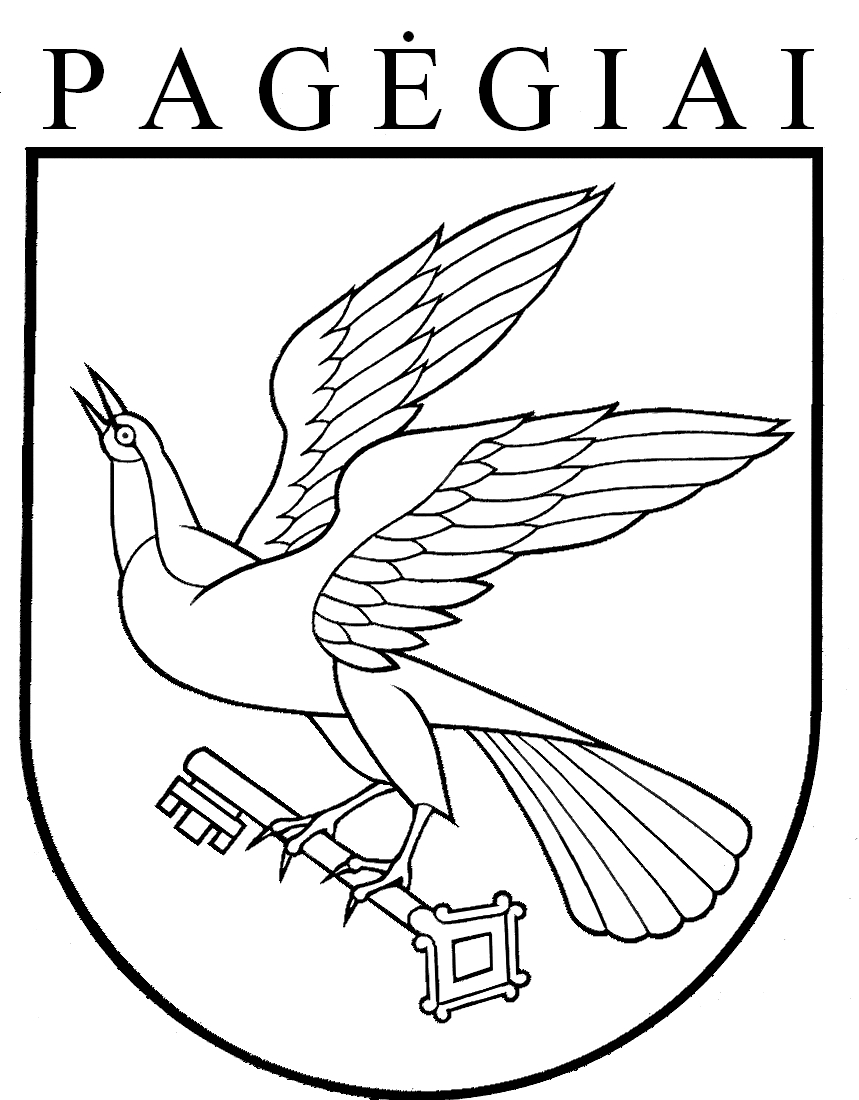 Pagėgių savivaldybės tarybasprendimasDĖL ĮGALIOJIMŲ PASIRAŠYTI DOKUMENTUS DĖL laikinosios globos (rūpybos) nustatymo 2022 m. birželio 20  d. Nr. T1-125Pagėgiai